- Décembre 2023 –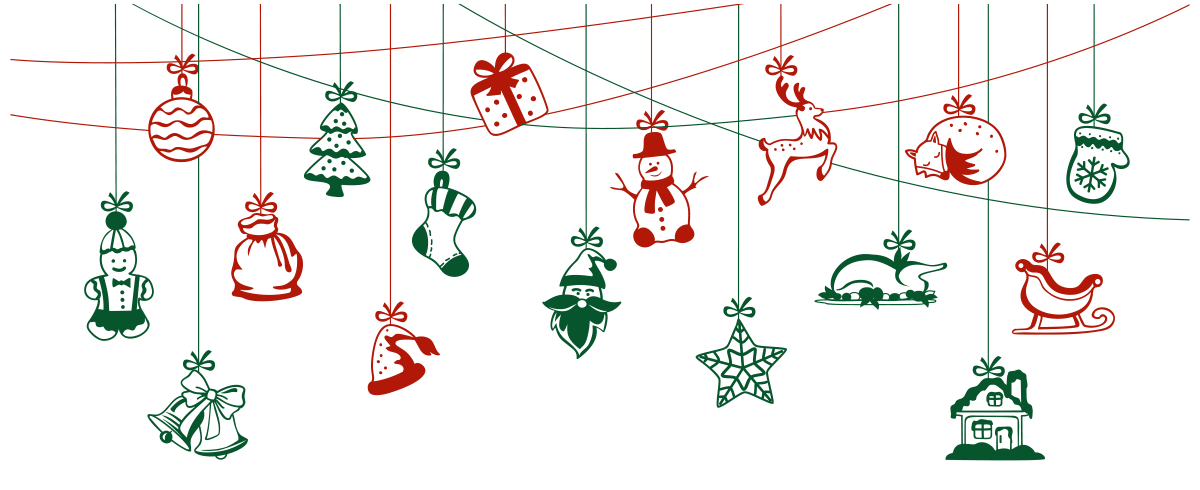 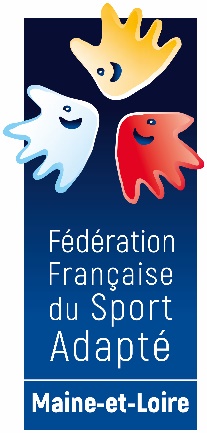 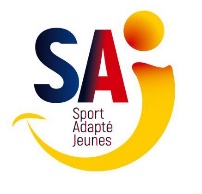 RANDO DE NOËL -A l’attention des Etablissements « programme 123 sportez », Madame, Monsieur, Le Comité Départemental de Sport Adapté 49 vous propose une Randonnée de Noël à destination des jeunes de votre établissement.Celles-ci se dérouleront sur les différents secteurs du département :8 Décembre 2023 – Secteur Angers : Rendez-vous à Soulaines sur Aubance12 Décembre 2023 – Secteur Segré : Rendez-vous à Noyant la Gravoyère15 Décembre 2023 – Secteur Saumur : Rendez-vous à Brain sur Allonnes19 Décembre 2023 – Secteur Cholet : Rendez-vous à NuailléQuelques informations complémentaires sur les randonnées : Distance comprise entre 4km et 5,5km (en fonction des secteurs)Accès en joëlette possible (nous faire la demande en amont)Départs échelonnés entre 9h30 et 10hPour cette journée vous devez prévoir une tenue et chaussures de sport adaptées à l’activité. Un Défi à relever pour vous : être tous équipés d’un élément rouge ou blanc !L’inscription sera d’un montant de 10€ / groupe (groupe = maximum 10 participants).Adèle Hérault, Laura Mahut et Célia Perrain du Comité de Sport Adapté restent à votre disposition pour toutes informations complémentaires.Veuillez agréer Madame, Monsieur, nos sincères salutations.	Claude SAVARIS, Président du CD Sport Adapté 49 Ecrire entre les crochets jaunesRENCONTRE : Rando de Noël			DATE : Décembre 2023 Challenge Régional	    Rencontre CDSA 49      USEP/ UNSS	Autres rencontres  Établissement :     Personne référente :    Adresse :         	Tél :     Mail :           L’établissement a un « forfait licence développement »  oui 	 nonNous souhaitons participer sur la (ou les) randonnées : 8 Décembre 2022 – Secteur Angers 12 Décembre 2022 – Secteur Segré 15 Décembre 2022 – Secteur Saumur19 Décembre 2022 – Secteur CholetDans un souci d’organisation, pouvez-vous nous préciser le nombre de participants potentiellement présents ?Nombre de jeunes :    Et avez-vous besoin d’une joëlette :       oui		  nonFiche à retourner avant le 1er décembre 2023 au :Comité Départemental Sport Adapté du Maine et LoireMaison Départementale des Sports7 rue Pierre de Coubertin 49130 LES PONTS-DE-CÉcdsa49.projet@gmail.com 